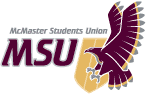 AGENDA - SRA 20ESTUDENT REPRESENTATIVE ASSEMBLY - EMERGENCY MEETING -Sunday, August 23, 2020 at 10:00amRemote Meeting, Microsoft TeamsPROCEDURECall of the Roll, Territory Recognition, Special Orders of The Day, Time of Next Meeting, Call of the Roll, AdjournmentThe SRA would like to recognize today that we are situated on traditional Haudenosaunee and Anishnaabe territories through the ‘Dish with One Spoon Wampum Treaty’.SPECIAL ORDERS OF THE DAYMOTION1.Waive sections 3.1.4.1, 3.1.4.2, 3.2.3.1, and 3.2.3.2 of Operating Policy - Vice-President and Speaker Elections. Da-Ré2.Close Nominations for Vice-President (Education) By-ElectionDa-Ré1.Moved by _______ seconded by _______ that the Assembly waive section 3.1.4.1, 3.1.4.2, 3.2.3.1, and 3.2.3.2 of Operating Policy - Vice-President and Speaker Elections due to the restrictions of COVID-19. 2.Moved by Da-Ré, seconded by _____ that the Assembly close nominations for the by-election of the Vice-President (Education). 